Муниципальное бюджетное дошкольное образовательное учреждениедетский сад «Звёздочка»Познавательная викторина по финансовой грамотности для старших дошкольников «Азбука финансов»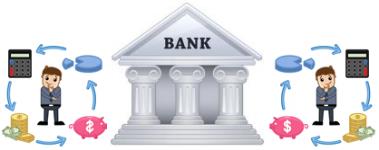 Воспитатель: Яр Е.П.Антипаюта, 2022 г.Цель: формирование у детей старшего дошкольного возраста первичных экономических представлений; развитие экономического мышления; закрепление основных экономических понятий.Вид викторины: «Вопрос – ответ».Возрастная категория: дети старшей разновозрастной группы «Солнышко» (5 – 7 лет).Дата проведения викторины: 17.03.2022 г.1. Доскажите словечко: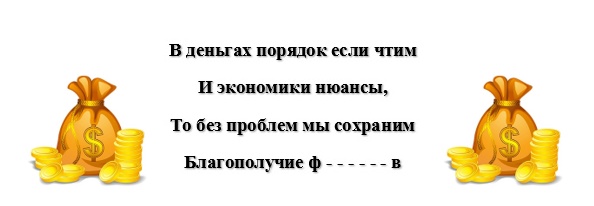 Ответ: 2. Вот загадка, дай ответ, знаешь слово или нет?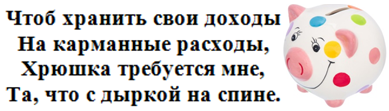 А) Копилка                                                                                            Б) КошелёкВ) Банк                                                                                                     Г) Сумка         3. Что можно купить за деньги?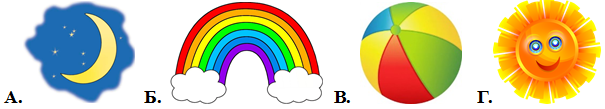 А) Месяц                                                                                                 Б) РадугаВ) Мяч                                                                                                   Г) Солнце4. Что известная пословица предлагает взамен ста рублей?А) Сто долларов                                                                                 Б) Сто евроВ) Сто друзей                                                                                      Г) Сто мячей5. Как вы считаете, как называется сделка, когда папа Карло меняет свою куртку на азбуку для Буратино?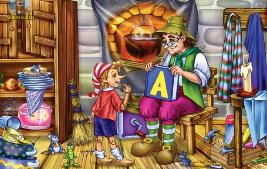 А) Приход                                                                                                 Б) УслугаВ) Бартер                                                                                                  Г) Баланс6. За сметану, хлеб и сыр в кассе чек пробьёт... А) Менеджер              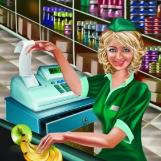 Б) КассирВ)Банкир     Г) Продавец7. Назовите любимый детьми продукт, о котором экономисты говорят: «это умение продать одну картофелину по цене килограмма»? 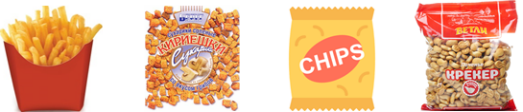 А) Картофель - фри                                                                            Б) Кириешки         В) Чипсы                                                                                            Г) Крекеры8. Продолжите пословицу: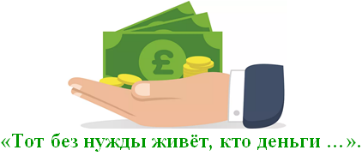 А) Бережёт                                                                                               Б) КрадётБ) Раздаёт                                                                                                 Г) Куёт9. Организация, которая имеет право принимать деньги на хранение и давать их в долг, называется:А) Ломбард                                                                                    Б) ХранилищеВ) Музей                                                                                        Г) Банк     10. Как называется денежная единица США?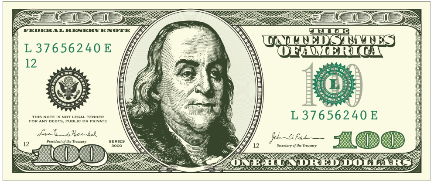 А)  Доллар Б) Фунт стерлинговВ)  Франк                                                                                  Г) Рубль11.Её дают и предлагают, точней всего на рынке знают.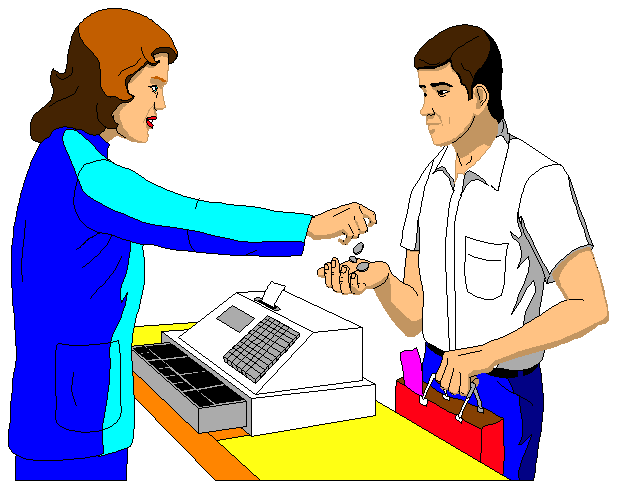 А) Плата                                В) ЦенаБ) Скидка                              Г) Такса12. Вставьте словечко в стихотворение Н. Кнушевицкой.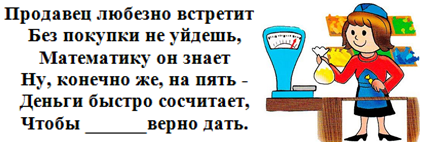 А) Остаток                                                                                               Б) СдачуВ) Долг                                                                                                     Г) Чек13. Монеток набери сто штук, что получилось милый друг?А) Копейка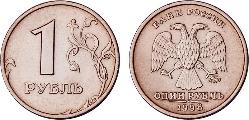 Б) БанкнотаВ) Рубль                                                                                                Г) МонетаТратьте деньги с умом! СПИСОК ЛИТЕРАТУРЫ:1. Интернет источники: https://www.fingram39.ru2. http://финлагерь.рф3. http://www.dengi-info.com4. http://ya-uznayu.ru5. http://maam.ru 10. http://educontest.net